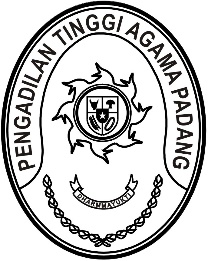 Nomor   : W3-A/0648/HK.05/III/2021.                                             Padang,  4 Maret  2021Lamp     :  -Prihal     : Penerimaan dan Registrasi Perkara Banding Nomor 17/Pdt.G/2021/PTA.Pdg		      Kepada :                      Yth. Ketua Pengadilan Agama                           Bukittinggi		       Assalamu’alaikum Wr.Wb.                           Dengan ini kami beritahukan kepada Saudara bahwa berkas yang dimohonkan banding oleh Saudara :NETTY YUNIATI  sebagai Pembanding ISUGIARTO sebagai Pembanding IIM e l a w a nAbdurrahman Rafiq M. Adam sebagai Terbanding I;Rahmawati Taqwa sebagai Terbanding II;ASNI DARWIS sebagai Terbanding III;BPR SYARIAH AMPEK ANGKEK CANDUNG sebagai Terbanding IV;    		   Terhadap Putusan Pengadilan Agama Bukittinggi Nomor 604/Pdt.G/2020/PA.Bkt tanggal 20 Januari 2021 yang Saudara kirimkan dengan surat pengantar Nomor  W3-A.4/865/Hk.05/II/2021 tanggal 28 Februari 2021 telah kami terima dan telah didaftarkan dalam Buku Register banding Pengadilan Tinggi Agama Padang, nomor 15/Pdt.G/2021/PTA.Pdg tanggal 04 Maret 2021								                          Demikian  disampaikan untuk dimaklumi sebagaimana mestinya.                                                           Wassalam                                                           PANITERA                                                                                    S U J A R W O, S.H.Tembusan : NETTY YUNIATITempat tinggal di Veteran Belakang Gang Mawar RT.001/RW.001 Kelurahan Kubu Gulai Bancah Kecamatan Mandiangan Koto Selayan Kota Bukittinggi.SUGIARTO Tempat tinggal di Veteran Belakang Gang Mawar RT.001/RW.001 Kelurahan Kubu Gulai Bancah Kecamatan Mandiangan Koto Selayan Kota Bukittinggi.ABDURRAHMAN RAFIQ M. ADAMTempat tinggal di jorong PSB, Nagari Gaduik, Kecamtan Tilatang Kamang, Kabupaten Agam Propinsi Sumatera Barat.RAHMAWATI TAQWATempat tinggal di Jorong PSB, Nagari Gaduik, Kecamatan Tilatang Kamang, Kabupaten Agam Propinsi Sumatera Barat.ASNI DARWISBeralamat di Jalan Veteran No. 15 RT.001/RW.002, Kelurahan Puhun Tembok, Kecamatan Mandiangin Koto Selayan Kota Bukittinggi. BPR SYARIAH AMPEK ANGKEK CANDUNGBeralamat diParit Putus Kecamatan Ampek Angkek Kabupaten Agam.Nomor   : W3-A/0667/HK.05/III/2021.                                             Padang,  8  Maret  2021Lamp     :  1 rangkapPrihal     : Penerimaan dan Registrasi Perkara Banding Nomor 16/Pdt.G/2021/PTA.Pdg		      Kepada :                      Yth. Ketua Pengadilan Agama                           Painan\		       Assalamu’alaikum Wr.Wb.                           Dengan ini kami beritahukan kepada Saudara bahwa berkas yang dimohonkan banding oleh Saudara :SUMAN Bin ALI sebagai Pembanding IDARMAN Bin ALI sebagai Pembanding IIMILUS RA Bin ALI sebagai Pembanding IIISYAFRIN Bin ALI sebagai Pembanding IVM e l a w a nSURIATI Binti RUSLI sebagai Terbanding IERMAYENTI Binti RUSLI sebagai Terbanding IIUSMAR BiN RUSLI sebagai Terbanding IIIDEDI DESWANDI Bin RUSLI sebagai Terbanding IVINDRA BiN RUSLI sebagai Terbanding V    		       Terhadap Putusan Pengadilan Agama Painan Nomor 0421/Pdt.G/2020/PA.Pn tanggal 28 Januari 2021 yang Saudara kirimkan dengan surat pengantar Nomor  W3-A12/388/HK.05/III/2021 tanggal 01 Maret 2021 telah kami terima dan telah didaftarkan dalam Buku Register banding Pengadilan Tinggi Agama Padang, nomor 16/Pdt.G/2021/PTA.Pdg tanggal 08 Maret 2021.                          Demikian  disampaikan untuk dimaklumi sebagaimana mestinya.                                                           Wassalam                                                           PANITERA                                                                                    S U J A R W O, S.H.Tembusan : SUMAN Bin ALITempat tinggal di Kampung Koto Baru Nagari Kambang, Kecamatan Lengayang, Kab. Pesisir Selatan, Sumatera Barat.DARMAN Bin ALITempat tinggal di Laban Salido Nagari Salido, Kecamatan IV Jurai, Kab. Pesisir Selatan, Sumatera Barat.MILUS RA Bin ALITempat tinggal di Ujung Krawang Rt 011/Rw 005 Kelurahan Pulo Gebang Kecamatan Cakung Jakarta Timur Provinsi Dki Jakarta.SYAFRIN Bin ALITempat tinggal di Baru Sago Rt 000/Rw 000 Nagari Sago Salido Kecamatan IV Jurai, Kabupaten Pesisir Selatan Provinsi Sumatera BaratSURIATI Binti RUSLIBeralamat di Jalan Jendral Sudirman Sago Depan Masjid Islamic Center Sago Kecamatan Iv Jurai Kabupaten Pesisir Selatan Provinsi Sumatera Barat.ERMAYENTI Binti RUSLITempat tinggal di Perumnas Indah Sago Asri Jalan Kampus Stai Sago Kecamatan Iv Jurai Kabupaten Pesisir Selatan Provinsi Sumatera BaratUSMAR BiN RUSLIBeralamat di Jalan Jendral Sudirman Salido ( Penginapan Mama ), Kel. Sago Salido, Kecamatan IV Jurai, Kab. Pesisir Selatan, Sumatera Barat. DEDI DESWANDI Bin RUSLIBeralamat di Kantor Polsek Nanggalo Kota Padang, Kel. Kampung Olo, Nanggalo, Kota Padang, Sumatera BaratINDRA BiN RUSLIBeralamat di MAN 2 Sago Kecamatan Iv Jurai Kabupaten Pesisir Selatan Provinsi Sumatera Barat.